Cavalry Primary School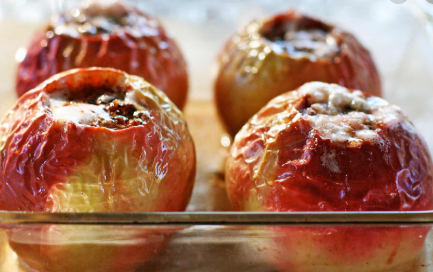 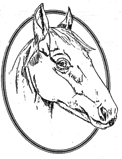                                                        					              Cookery ClubRecipe CardBaked ApplesWeek 3